Initial Award Stage Monitoring 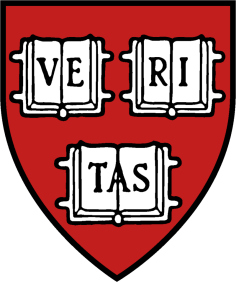 Fill out the information below, as appropriate or verify the information below and make corrections or additions as needed.1.Complete address and contact information:Complete address and contact information:Complete address and contact information:Complete address and contact information:Name:Address:Phone:Email:Incorporated in:Number of Employees:DUNS Number:Fax:URL:Incorporated Date:Congressional District:EIN (Employee ID Number):  Fax:URL:Incorporated Date:Congressional District:EIN (Employee ID Number):  Fax:URL:Incorporated Date:Congressional District:EIN (Employee ID Number):  
Registered in SAM.gov?  Yes         No        SAM.gov registration expiration date:   ______________ 
Registered in SAM.gov?  Yes         No        SAM.gov registration expiration date:   ______________ 2.Type of organization (check one):  Type of organization (check one):  Type of organization (check one):  Type of organization (check one):  [  ] Federal Government[  ] Individual[  ] Individual[  ] State of Texas[  ] Other State (non-NY)[  ] Corporation[  ] Corporation[  ] Foreign Government[  ] Non-Profit Org[  ] University[  ] University[  ] Foundation3.Organization classification:Organization classification:Organization classification:Organization classification:[  ] Large Business[  ] Small Business[  ] Historically Black College / University[  ] Historically Black College / University[  ] Historically Black College / University[  ] Small Disadvantaged Business[  ] Historically Underutilized Business Zone[  ] Historically Underutilized Business Zone[  ] Historically Underutilized Business Zone[  ] Woman-Owned[  ] Minority Institution / Owned[  ] Minority Institution / Owned[  ] Minority Institution / Owned[  ] Individual[  ] Tribal[  ] Tribal[  ] Tribal[  ] Volunteer Organization[  ] Veteran-Owned[  ] Veteran-Owned[  ] Veteran-Owned[  ] Other: _______________________4.Fiscal year dates (month and year):Fiscal year dates (month and year):Fiscal year dates (month and year):Fiscal year dates (month and year):5.Name of designated federal cognizant agency, if applicable: Name of designated federal cognizant agency, if applicable: Name of designated federal cognizant agency, if applicable: Name of designated federal cognizant agency, if applicable: [    ] Yes[  ] No[  ] No6.Negotiated Federal Facilities and Administrative rate (IDC):Negotiated Federal Facilities and Administrative rate (IDC):Negotiated Federal Facilities and Administrative rate (IDC):Negotiated Federal Facilities and Administrative rate (IDC):[    ] Yes[  ] No[  ] NoIf yes, please attach a copy of your current rate agreement or provide the URL.  If no, please provide the documentation to substantiate the proposed rate (i.e., breakdown of rate components).If yes, please attach a copy of your current rate agreement or provide the URL.  If no, please provide the documentation to substantiate the proposed rate (i.e., breakdown of rate components).If yes, please attach a copy of your current rate agreement or provide the URL.  If no, please provide the documentation to substantiate the proposed rate (i.e., breakdown of rate components).If yes, please attach a copy of your current rate agreement or provide the URL.  If no, please provide the documentation to substantiate the proposed rate (i.e., breakdown of rate components).7.Required to comply with 2 CFR 200 Subpart F (Uniform Guidance)  – Audit Requirements:Required to comply with 2 CFR 200 Subpart F (Uniform Guidance)  – Audit Requirements:Required to comply with 2 CFR 200 Subpart F (Uniform Guidance)  – Audit Requirements:Required to comply with 2 CFR 200 Subpart F (Uniform Guidance)  – Audit Requirements:[    ] Yes[  ] No[  ] NoAudit Contact Name and Title: Auditee Name Filed Under:(exact legal name under which your audit report is filed in the Federal Audit Clearinghouse Internet site at https://harvester.census.gov/facweb/)EIN (Employer ID Number) Filed Under:Address:Email:  Audit Contact Name and Title: Auditee Name Filed Under:(exact legal name under which your audit report is filed in the Federal Audit Clearinghouse Internet site at https://harvester.census.gov/facweb/)EIN (Employer ID Number) Filed Under:Address:Email:  Audit Contact Name and Title: Auditee Name Filed Under:(exact legal name under which your audit report is filed in the Federal Audit Clearinghouse Internet site at https://harvester.census.gov/facweb/)EIN (Employer ID Number) Filed Under:Address:Email:  Audit Contact Name and Title: Auditee Name Filed Under:(exact legal name under which your audit report is filed in the Federal Audit Clearinghouse Internet site at https://harvester.census.gov/facweb/)EIN (Employer ID Number) Filed Under:Address:Email:  NOTE: answer questions 8-14 only if answer to questions 6 or 7 is “No”NOTE: answer questions 8-14 only if answer to questions 6 or 7 is “No”NOTE: answer questions 8-14 only if answer to questions 6 or 7 is “No”NOTE: answer questions 8-14 only if answer to questions 6 or 7 is “No”NOTE: answer questions 8-14 only if answer to questions 6 or 7 is “No”8.Have annual financial statements been audited by an independent audit firm?  If yes, provide a copy of the statements for the most current fiscal year.  Have annual financial statements been audited by an independent audit firm?  If yes, provide a copy of the statements for the most current fiscal year.  Have annual financial statements been audited by an independent audit firm?  If yes, provide a copy of the statements for the most current fiscal year.  Have annual financial statements been audited by an independent audit firm?  If yes, provide a copy of the statements for the most current fiscal year.  [   ] Yes[  ] No[  ] No9.Does organization adhere to CASB (Cost Accounting Standards Board) regulations under the proposed subcontract (FAR Part 30)?(Refer to http://www.arnet.gov/far/current/html/Subpart_30_1.html)Does organization adhere to CASB (Cost Accounting Standards Board) regulations under the proposed subcontract (FAR Part 30)?(Refer to http://www.arnet.gov/far/current/html/Subpart_30_1.html)Does organization adhere to CASB (Cost Accounting Standards Board) regulations under the proposed subcontract (FAR Part 30)?(Refer to http://www.arnet.gov/far/current/html/Subpart_30_1.html)Does organization adhere to CASB (Cost Accounting Standards Board) regulations under the proposed subcontract (FAR Part 30)?(Refer to http://www.arnet.gov/far/current/html/Subpart_30_1.html)[  ] Yes[  ] No [  ] No [  ] N/A10.Does organization have a financial management system that provides records that can identify the source and application of funds for award-supported activities?Does organization have a financial management system that provides records that can identify the source and application of funds for award-supported activities?Does organization have a financial management system that provides records that can identify the source and application of funds for award-supported activities?Does organization have a financial management system that provides records that can identify the source and application of funds for award-supported activities?[  ] Yes[  ] No[  ] No11.Does the financial system provide for the control and accountability of project funds, property, and other assets?Does the financial system provide for the control and accountability of project funds, property, and other assets?Does the financial system provide for the control and accountability of project funds, property, and other assets?Does the financial system provide for the control and accountability of project funds, property, and other assets?[  ] Yes[  ] No[  ] No12.Do policies exist  that address:Do policies exist  that address:Do policies exist  that address:Do policies exist  that address:
Pay Rates and Benefits?
[   ] Yes
[   ] Yes
[  ] NoTime and Attendance?[   ] Yes[   ] Yes[  ] NoLeave?[   ] Yes[   ] Yes[  ] NoDiscrimination?[   ] Yes[   ] Yes[  ] NoConflicts of Interest?[   ] Yes[   ] Yes[  ] NoTravel?[   ] Yes[   ] Yes[  ] NoPurchasing?[   ] Yes[   ] Yes[  ] NoIf yes to any of the above, please attach a copy of the relevant policy, or the URL.If yes to any of the above, please attach a copy of the relevant policy, or the URL.If yes to any of the above, please attach a copy of the relevant policy, or the URL.If yes to any of the above, please attach a copy of the relevant policy, or the URL.13.Describe the method used to support labor and benefit chargesDescribe the method used to support labor and benefit chargesDescribe the method used to support labor and benefit chargesDescribe the method used to support labor and benefit charges14.Is Government property inventory maintained that identifies purchase date, cost, vendor, description, serial number, location, and ultimate disposition data?Is Government property inventory maintained that identifies purchase date, cost, vendor, description, serial number, location, and ultimate disposition data?Is Government property inventory maintained that identifies purchase date, cost, vendor, description, serial number, location, and ultimate disposition data?Is Government property inventory maintained that identifies purchase date, cost, vendor, description, serial number, location, and ultimate disposition data?[   ] Yes[  ] No[  ] NoInformation contact:Information contact:Information contact:Information contact:Information contact:I certify that the information provided herein is true and correct to the best of my knowledge.Name: _____________________________________________Title: ______________________________________________Signature: __________________________________________Date: ______________________________________________I certify that the information provided herein is true and correct to the best of my knowledge.Name: _____________________________________________Title: ______________________________________________Signature: __________________________________________Date: ______________________________________________I certify that the information provided herein is true and correct to the best of my knowledge.Name: _____________________________________________Title: ______________________________________________Signature: __________________________________________Date: ______________________________________________I certify that the information provided herein is true and correct to the best of my knowledge.Name: _____________________________________________Title: ______________________________________________Signature: __________________________________________Date: ______________________________________________